Родился 2(14) февраля 1855 года в имении Приятная Долина Бахмутского уезда, ныне Донецкая область. 1874 – Гаршин заканчивает Петербургскую реальную гимназию и в этом же году поступает в Горный институт в Петербурге.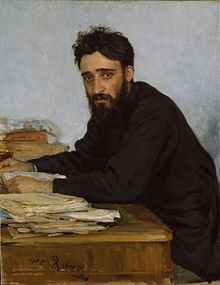 С 1876 года – начинает печататься (очерк «Подлинная история Энского земского собрания»).Основные произведения:«Четыре дня» (1877) «Встреча» (1879)«Художники» (1879)«Ночь» (1880) «Красный цветок» (1883) 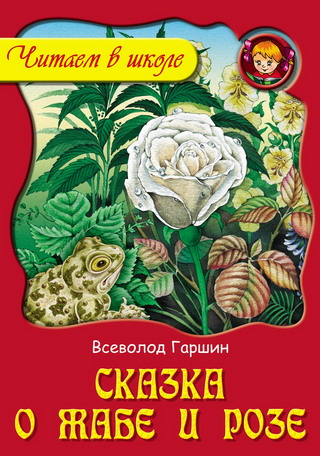 Сказки:«Attalea princeps» (1880)«То, чего не было» (1882)«Сказка о жабе и розе» (1884)«Сказание о гордом Аггее» (1886)«Лягушка-путешественница» (1887) 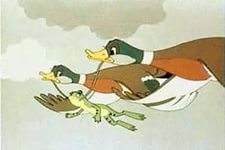 	Гаршин Всеволод Михайлович